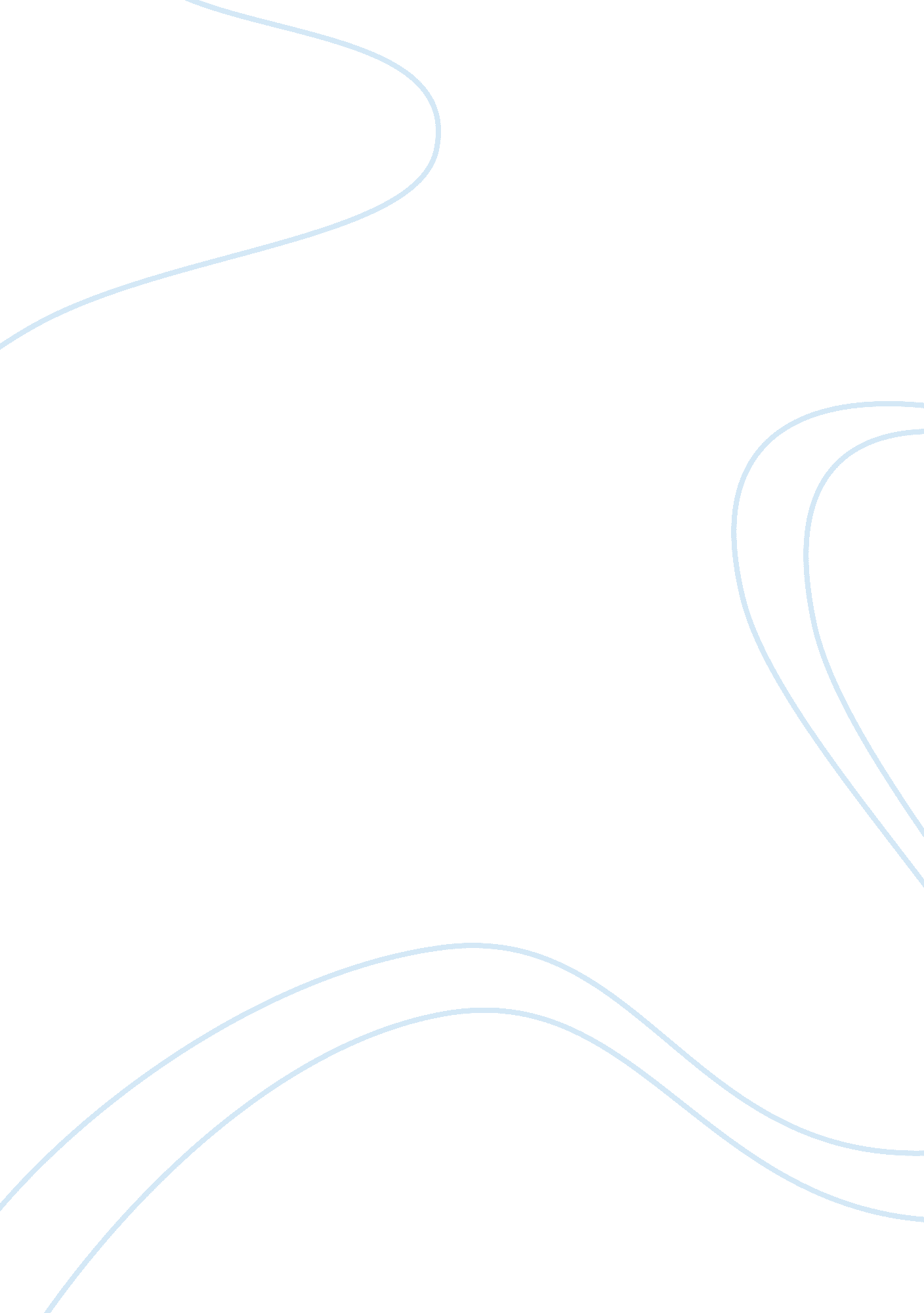 Ocean pollutionLiterature, Russian Literature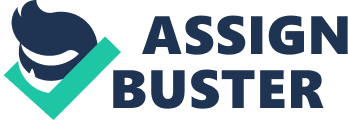 The pollutants indirectly affect humans and other animals that depend on marine resources (“ Ocean Pollution”). 
One manifestation of an indirect effect of pollutants to humans is beach closings. Beaches that have unsafe levels of bacteria and chemicals are mandated to be closed due to health and environmental concerns (“ Beach Closings). As reported by the Natural Resources Defense Council‘ s (NRDC) 2009 annual survey, it has reached a massive amount of 18, 000 reports of beach closings (“ Beach Closings”). The causes of beach pollution include Urban water run-offs, Boat wastes, Beachgoers, Leaking sewage pipes and Malfunctioning sewage treatment plants, Wildlife and Pet Wastes, and Agricultural Discharges and Runoffs (“ Beach Closings”). According to Marinelife. about. com, marine pollution affects not just the fishes that shelter in the ocean but also the creatures that feed on these animals. When there are less marine animals for the predators to eat, then there will be more competition for food within that species affecting all organisms in the food chain (“ Marine Life”). Another effect of marine pollution is climate change. It largely affects the agricultural croplands and food production making the prices of food to rise. The food crisis is a possibility if this continues (“ Climate Change: Food Crisis”). 
People should learn more about the present status of our oceans because if people know more about these they will make every effort to know more about how to stop pollution. 